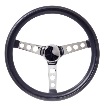 Boscobel Behind-the-Wheel InformationAll students are required to register and pay $380.00 for the behind-the-wheel instruction via our website after you have completed a theory course.To register for BTW click on the link: Boscobel – Z003Driver Education - BTW - SWTC Continuing Education (augusoft.net)Click “Add to Cart”Fill out additional Information for drivers education and click submit (Use students email)Click “Checkout” in the upper right corner of your screenOnce you have read the policies, check the “Agree to Policies” boxClick “Checkout”Enter your payment information and click “Pay Now”You will see a receipt of your transaction and receive an email confirmationWhen payment has been confirmed by Southwest Tech, your SIGNED permit application will be distributed to students after payment of behind-the-wheel fee.Please read through the instructions on the permit application and fill out the appropriate information.Take your completed permit application to any Department of Motor Vehicle location, along with a certified copy of your birth certificate, social security card and sponsor, and you will be given the permit test, if you have not taken it in class or issued your permit if you have taken and passed the permit test in class.When you have your permit, please contact your driving instructor, Mr. Moran, so that driving instruction can be scheduled.  You can reach him at jmoran@swtc.edu.  Boscobel Behind-the-Wheel (BTW) InformationStudents are required to drive (6) hours and observe (6) hours with an instructor.Students need to bring their permit to each driving lesson.No flip-flops, sandals, open-toes or heels are allowed while driving.Lessons are scheduled after school, weekends and/or during holidays.Students will be contacted by Mr. Moran if lessons are cancelled due to bad weather or school closings.Students are to contact Mr. Moran if they forget when lessons are scheduled or they need to change or cancel a scheduled lesson.COMPLETION CERTIFICATES will be electronically submitted to the DMV once students are completed with both classroom and behind-the-wheel phases of Driver Education.Lesson CancellationsA $60 cancellation fee will be assessed to students who fail to contact Mr. Moran at least (24) hours in advance of their scheduled lesson to cancel or fail to show up for their scheduled lesson.If neither of the dates or times are convenient for you, for your theory class, there is an on-line course available that meets the classroom state requirements.  The fee for the class is $125.00 with an additional fee of $380.00 for behind-the-wheel instruction.  Please contact Mr. Prochaska, lprochaska@swtc.edu for more information.Logan ProchaskaDrivers Education Coordinator at SWTClprochaska@swtc.edu608-822-2466							